ROTINA DO TRABALHO PEDAGÓGICO PARA SER REALIZADA EM DOMICÍLIO (Maternal II-A) - Profª CláudiaData: 09 à 13/08 de 2021E.M.E.I. “Emily de Oliveira Silva”SEGUNDA-FEIRATERÇA-FEIRAQUARTA-FEIRAQUINTA-FEIRASEXTA-FEIRAMATERNAL II-AVamos conhecer a personagem da Cuca do folclore brasileiro?AtividadeAssistir o vídeo Lenda da Cuca:  turma do folclore Disponível em:https://www.youtube.com/watch?v=9eLv1r6Fgsc 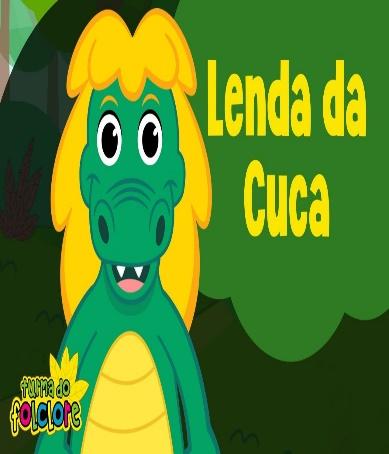 MATERNAL II-AHora da música Disponível em:https://www.youtube.com/watch?v=aU1gqdnm5Fw&t=8s Atividade Agora que já conhecemos a cuca, fazer um lindo desenho da cuca e colorir.Objetivo: trabalhar traços, cores e formas.Não se esqueça de enviar de enviar foto para professora.MATERNAL II-AATIVIDADE    Hora da história Vídeo gravado pela professora Ana Cláudia Cuca qual é a cor da sua toca?Disponível em: https://www.youtube.com/watch?v=fMgeEw8HPc4 MATERNAL II-AAtividade Brincadeira bolha de Sabão.Coloque água e detergente em um recipiente, mexa bem e faça bolhas de sabão para que a criança corra atrás e perceba que uma mistura pode fazer uma brincadeira.A brincadeira estimula a coordenação visual e motora, já que olho e mão são os pontos mais explorados.Observe e oriente a criança para ela não ingerir a água com sabão.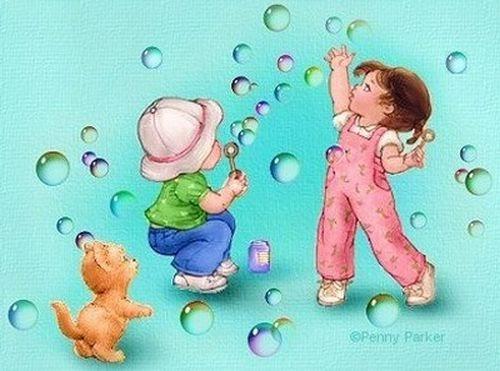 MATERNAL II-A   Atividade Agora vamos fazer a atividade da apostila sobre brincar de bolha de sabão que vocês fizeram na atividade anterior, agora faremos através de desenho como foi nossa brincadeira.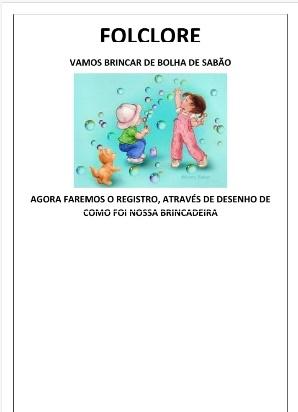     Bom final de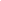 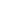                    Semana ! 